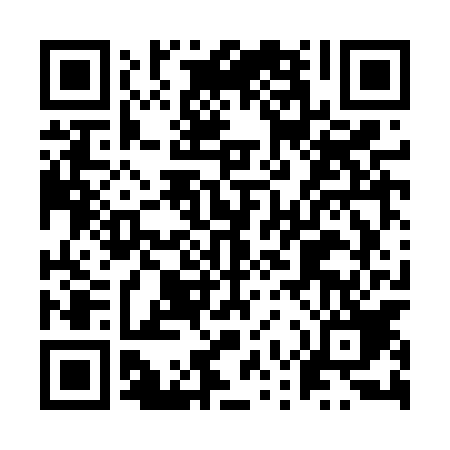 Ramadan times for Kamianna, PolandMon 11 Mar 2024 - Wed 10 Apr 2024High Latitude Method: Angle Based RulePrayer Calculation Method: Muslim World LeagueAsar Calculation Method: HanafiPrayer times provided by https://www.salahtimes.comDateDayFajrSuhurSunriseDhuhrAsrIftarMaghribIsha11Mon4:114:115:5811:463:425:365:367:1612Tue4:094:095:5511:463:445:375:377:1813Wed4:064:065:5311:463:455:395:397:2014Thu4:044:045:5111:453:465:405:407:2115Fri4:024:025:4911:453:475:425:427:2316Sat3:593:595:4711:453:495:435:437:2517Sun3:573:575:4511:443:505:455:457:2618Mon3:553:555:4311:443:515:475:477:2819Tue3:523:525:4111:443:535:485:487:3020Wed3:503:505:3811:443:545:505:507:3221Thu3:473:475:3611:433:555:515:517:3422Fri3:453:455:3411:433:565:535:537:3523Sat3:433:435:3211:433:575:545:547:3724Sun3:403:405:3011:423:595:565:567:3925Mon3:383:385:2811:424:005:575:577:4126Tue3:353:355:2511:424:015:595:597:4327Wed3:333:335:2311:414:026:016:017:4528Thu3:303:305:2111:414:036:026:027:4629Fri3:283:285:1911:414:046:046:047:4830Sat3:253:255:1711:414:066:056:057:5031Sun4:224:226:1512:405:077:077:078:521Mon4:204:206:1312:405:087:087:088:542Tue4:174:176:1112:405:097:107:108:563Wed4:154:156:0812:395:107:117:118:584Thu4:124:126:0612:395:117:137:139:005Fri4:094:096:0412:395:127:147:149:026Sat4:074:076:0212:395:137:167:169:047Sun4:044:046:0012:385:147:177:179:068Mon4:014:015:5812:385:157:197:199:089Tue3:593:595:5612:385:177:217:219:1010Wed3:563:565:5412:375:187:227:229:12